Общество с ограниченной ответственностью«АЛЬФА ГРУПП»Юридический адрес196247, гор. Санкт-Петербург, проспект Ленинский, дом 153, литер А, пом.349НФактический адрес196247, гор. Санкт-Петербург, проспект Ленинский, дом 153, литер А, пом.349НИНН7810768636КПП781001001ОГРН1197847140974Дата регистрации19.06.2019г.Банковские реквизитыФИЛИАЛ «Санкт-Петербургский» АО «АЛЬФА-БАНК»р/сч 40702810732180004873к/сч 30101810600000000786 БИК 044030786Генеральный директорГоворухин Вячеслав ВикторовичПолномочия Генерального директораНа основании УставаГл.БухгалтерГоворухин Вячеслав ВикторовичКонтакты8 (800) 222-75-38 E-mailconsulting@alfa-group.ccОттиск печати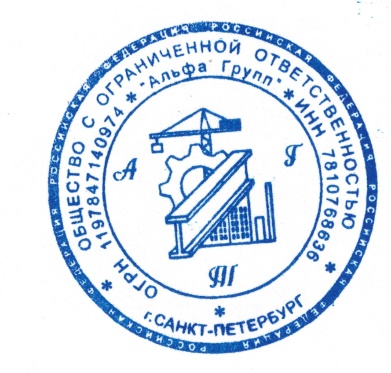 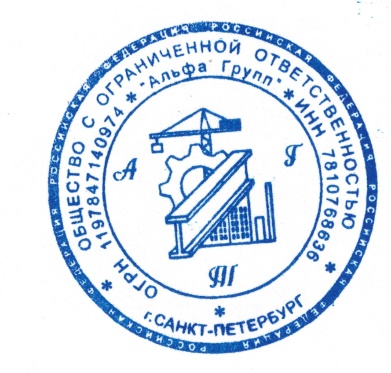 